                                                            Escola Municipal de Educação Básica Augustinho Marcon                                                            Catanduvas(SC), junho de 2020.                                                            Diretora: Tatiana M. B. Menegat.                                                                                                                                                                                   Assessora Técnica-Pedagógica: Maristela Apª. B. Baraúna.                                                            Assessora Técnica-Administrativa: Margarete P. Dutra.                                                                                                                                               Professora: Daniela Garbin                                                      2º ano                              AULA 05 – SEQUÊNCIA DIDÁTICA        ATIVIDADES PARA A SEMANA DE 29 DE JUNHO A 03 DE JULHOESPERO QUE ESTEJAM TODOS BEM! VAMOS CONTINUAR AS FIGURAS GEOMÉTRICAS?1- NÓS ESTAMOS RODEADOS POR FIGURAS GEOMÉTRICAS, COMO VOCÊ JÁ PODE OBSERVAR. E TAMBÉM COM AS FIGURAS GEOMÉTRICAS, PODEMOS CRIAR VÁRIOS OBJETOS MUITO INTERESSANTES.OBSERVE A GRAVURA E RESPONDA: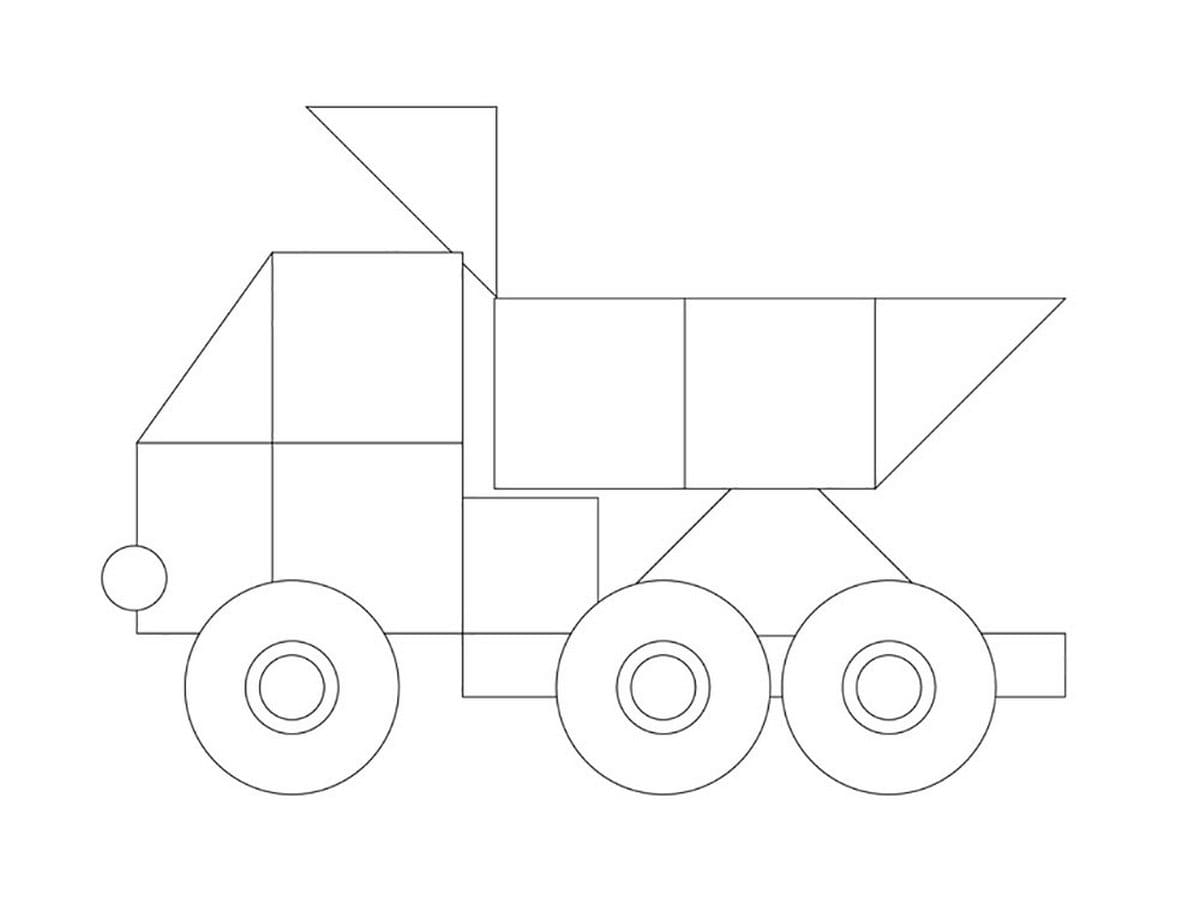 A) PINTE CADA FORMA GEOMÉTRICA DE UMA COR (OS CÍRCULOS TODOS DA MESMA COR E ASSIM AS OUTRAS FIGURAS). COLOQUE O NÚMERO DA QUANTIDADE DAS FIGURAS PINTADAS:CÍRCULOS: _________________________________QUADRADOS: ______________________________RETÂNGULOS: _____________________________B) QUANTAS FIGURAS GEOMÉTRICAS FORAM NECESSÁRIAS PARA FAZER A CAÇAMBA?2- COM RECORTES DE FORMAS GEOMÉTRICAS FAÇA SUA CASA. E ESCREVA UMA FRASE SOBRE SUA ROTINA, ANTES E DEPOIS DA PANDEMIA.  CONTINUE SE CUIDANDO! FIQUE BEM!   